Как проходила перепись населения в 1989 году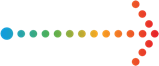 В 1989 году численность населения Бурятии достигала более миллиона человек. По состоянию на 12 января 1989 года на территории Бурятской АССР было 20 районов, 6 городов, 34 поселка городского типа, 609 сельских населенных пунктов. Именно в 1989 году зафиксирована максимальная численность населения Бурятии (1038,3 тысяч человек). Доля городского населения составила 61,7 %.  На 1000 мужчин приходилось 1038 женщин. Средний возраст жителей составил 30 лет. В 1989 году перепись населения проводилась методом опроса. Накануне переписи, переписчик делал предварительный обход своего участка, который длился пять дней, с 7 по 11 января включительно. С 12 по 19 января проходил основной этап переписи. Кроме того, с 22 по 26 января выборочно проводился контрольный обход: в городской местности – в каждом счетном участке по каждому четвертому жилому помещению;  в сельской местности - только в каждом четвертом участке, но по всем жилым помещениям.Программа переписи 1989 года включала в себя 25 вопросов, из которых 20 – для сплошного опроса, 5 – для выборочного. Отличительной особенностью переписи явилось то, что впервые после переписи 1926 года были собраны данные о жилищных условиях населения.Превысит ли показатель численности населения Бурятии отметку в один миллион человек, покажет Всероссийская перепись населения, которая пройдет с 1 по 30 апреля в 2021 году. Бурятстат https://burstat.gks.ruP03_MAIL@gks.ru8 (3012) 22-34-08Отдел организации и проведения переписей и наблюдений в Республике БурятияБурятстат в социальных сетяхhttps://vk.com/burstathttps://www.instagram.com/burstat/